2020-08-20Havsplattformen mot fattigdom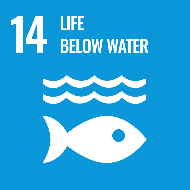 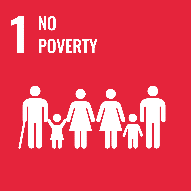 Formulär för att 
dokumentera nätverksmöteversion 1.0Om detta formulärAnvänd detta formulär för att dokumentera möten i er nätverksgrupp 
i Havsplattformen mot fattigdom. Syftet är att ni och andra ska kunna följa arbetet och också visa resultatet av mötet. Denna information kan sedan delas med andra.Se formuläret som en guide. Använd det efter era behov.Innan du börjarSkriv helst så att någon som inte var med förstår. Bifoga gärna material ni använt på mötet.Kontakta sekretariatet om du undrar någotKontakta gärna oss i Havsplattformens sekretariat om du undrar något. E-post: havsplattformen@havochvatten.se Ingela Isaksson, 010-698 62 29Wilhelm Gårdmark, 010-10 698 61 47Webb: www.havochvatten.se/havsplattformenBörja:Nätverksgruppens namn Xx Datum mötet202Deltagare Namn och organisation. Men det räcker att klistra in mejladresser från inbjudan, om du vill.XxxFörberedelser Beskriv eller bifoga eventuellt förberedande arbetet ni gjort före mötet, om det är givande.XxxInformation, diskussion, beslut och nästa stegAnteckna från mötet. Ofta bra att få med ämne, land eller plats, användare och berörda, arbete ni tänkt göra, resultat ni tänkt er, och vem som gör vad. xxxxxxxxxxxxx xxx…osv @NN mejlar formuläret och eventuellt material till Havsplattformens sekretariat. Klicka här havsplattformen@havochvatten.se.@NN2 kontaktar Xxxxxxx@NN3 gör xxxxxxxxx@Varochen informerar sin organisation om xxxxxxxx.Text till webbenSkriv tre-fyra meningar om mötet, som går att förmedla till andra som inte var med. Prova att besvara frågorna vem, vad, när, var, hur, varför. Exempel:I oktober möttes nätverksgruppen Blå ekonomi mot fattigdom. Vi pratade om projekt Xite i Tanzania, SMHI:s modell för kusterosion och Jernkontorets satsning på vätgas, och mycket mer. Nästa steg blir att synka svenska satsningar i Mocambique, bland annat. På mötet deltog Jernkontoret, SMHI, Sida, RISE, Naturskyddsföreningen och Havs- och vattenmyndigheten. xxxxMaterial Bifoga eventuellt material. Beskriv det här vid behov, annars bara bifoga. xxxxxxxxxxTack!